Приложение № 1ПАМЯТКА АБОНЕНТУо  способах  внесения  изменений в  квитанции на оплату ЖКУ.Напоминаем, что начисление размера платы по услуге «Обращение с ТКО» производится исходя из количества проживающих потребителей либо собственников жилого помещения. В случае, если необходимо внести изменения в указанные данные, можно воспользоваться следующими сервисами: на сайте АО «Система «Город» www.orenpay.ru  «Электронное заявление»                             «Заявление на изменение количества потребителей»;в мобильном приложении ОФИС.Mobile заполнить и загрузить заявление;обратиться очно в отделение АО «Почта России» с соответствующими документами, перечень принимающих отделений, адреса и режим работы указаны на сайте АО «Система «Город»  www.orenpay.ru;обратиться очно в отделение АО «Банк Оренбург» с соответствующими документами, перечень принимающих отделений, адреса и режим работы указаны на сайте АО «Система «Город»  www.orenpay.ru;направив заявление и необходимые документы на электронную почту abonents@orenpay.ru;почтовым отправлением направить заявление и необходимые документы в адрес АО «Система «Город»: 460052, г.Оренбург, ул. Липовая, дом № 21 корпус  № 5, помещение № 5.Телефоны горячей линииг. Орск 8 (3537) 29-60-14Оренбургская область 8 800 250 12 72Режим работы: понедельник - пятница 08:00 – 18:00 (без перерыва на обед)Администрация  АО «Система «Город»Мобильное приложение ОФИС.Mobile - сканируйте QR-код, скачивайте приложение, используйте сами и научите близких!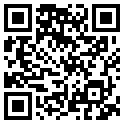 